ПРОЕКТ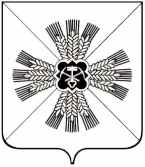 КЕМЕРОВСКАЯ ОБЛАСТЬПРОМЫШЛЕННОВСКИЙ МУНИЦИПАЛЬНЫЙ РАЙОНАДМИНИСТРАЦИЯ ТАРАБАРИНСКОГО СЕЛЬСКОГО ПОСЕЛЕНИЯПОСТАНОВЛЕНИЕот «____» _________ 201__г. №___с. ТрудОб утверждении плана мероприятий по подготовке к пожароопасному периоду 2018 года В соответствии с Федеральными законами от 06.10.2003 № 131-ФЗ  «Об  общих принципах организации  местного самоуправления в Российской Федерации», от 21.12.1994  № 69-ФЗ «О пожарной безопасности» в целях обеспечения пожарной безопасности в пожароопасный период 2018 года:1. Утвердить прилагаемый План мероприятий по подготовке к пожароопасному периоду 2018 года.2. Обнародовать настоящее постановление на информационном стенде администрации Тарабаринского сельского поселения и разместить в информационно-телекоммуникационной сети «Интернет». 3. Контроль  за  исполнением   настоящего  постановления  возложить на руководителя организационно-распорядительного органа.4. Настоящее постановление вступает в силу со дня подписания. Исп.: __________	Тел.: __________                                                             Утвержденпостановлением администрации Тарабаринского сельского поселенияот____________№_______План мероприятий по подготовке к пожароопасному периоду 2018 года Тарабаринского сельского поселения                        ГлаваТарабаринского сельского поселения___________________п/пМероприятиеСрокОтветственный1.Очистка территорий населенных пунктов, в том числе противопожарных расстояний между зданиями и сооружениями от мусора и сухой растительности, предотвращение свалок горючих отходовдо 10.10.2017г.2.Провести очистку от мусора, сухой растительности и опашку территорий кладбищдо 15.10.2017г.3.Корректировка перечня бесхозных строений, отсутствующих указателей улиц, номеров домов; снос бесхозных строений, восстановление отсутствующих указателейдо 31.10.2017г.,до 31.03.2018г.4.Восстановление и (или) создание минерализованных полос (опашка) по периметру территорий населенных пунктов, опасных объектов экономики, детских оздоровительных лагерей, свалок бытовых отходовдо 27.10.2017г.5.Ревизия источников наружного противопожарного водоснабжения (пожарные гидранты, водоемы, водонапорные башни), указателей мест расположения водоисточников с подсветкой в ночное время суток, в том числе на территориях предприятийдо 15.10.2017г.,до 31.03.2018г.6.Обеспечение содержания дорог, подъездов и подходов к зданиям, источникам водоснабжения в исправном состояниидо 15.10.2017г.7.Страхование членов добровольных пожарных команддо 31.01.2018г.8.Проверка наличия и работоспособности звуковой сигнализации, а также телефонной (радио) связи для оповещения людей и сообщения о пожаредо 31.03.2018г.9.Практические тренировки по доведению информации от старост населенных пунктов, патрульных, патрульно-маневренных, маневренных и патрульно-контрольных групп до МКУ «ЕДДС» Промышленновского муниципального районадо 31.03.2018г.10.Проверка укомплектованности и готовности инженерной техники, механизированного инструмента для обеспечения действий по тушению природных пожаровдо 31.03.2018г.11.Изготовление и вручение населению памяток о мерах пожарной безопасности в быту, в том числе при пользовании открытым огнем на приусадебных участках в весенне-летний периоддо 31.03.2018г.12.Проведение разъяснительных работ с населением о необходимости страхования жилых домов и имуществадо 31.03.2018г.13.Контроль за выполнением требований порядка выжигания сухой травянистой растительности на землях различных категориймарт-апрель 2018г.14.Регулярное информирование населения через средства массовой информации о принимаемых мерах по защите населенных пунктов от пожаров и необходимости соблюдения мер пожарной безопасностимарт-июнь 2018г.15.Создание патрульных, патрульно-маневренных, маневренных и патрульно-контрольных групп, утверждение графиков патрулированиядо 30.04.2018г.16.Корректировка списков брошенных усадеб, уборка мусора и сухой растительности с территорий брошенных усадебдо 15.04.2018г.17.Организация сходов и собраний с гражданами по вопросам соблюдения требований пожарной безопасностидо 15.04.2018г.18.Корректировка списков, проведение обследования мест проживания одиноких престарелых граждан, неблагополучных и многодетных семей с целью дополнительного инструктажа по мерам  пожарной безопасностидо 15.04.2018г.19.Проверка добровольных пожарных команддо 15.04.2018г.